InleidingBasisschool de Albatros te Goor is een katholieke school en één van de zeventien basisscholen ressorterend onder de Stichting Keender in de gemeenten Berkelland, Haaksbergen of Hof van Twente. Dit schoolplan 2019-2023 bevat een beschrijving van het beleid met betrekking tot de kwaliteit van het onderwijs dat binnen de school wordt gevoerd. Het is de motor voor onderwijsontwikkeling op de Albatros en geeft inzicht in de ambitie die wij als school hebben. Het eerste deel van het schoolplan is voor alle Keenderscholen gelijk. Dit deel bevat in hoofdstuk twee het strategisch beleidsplan van Keender bestaande uit de identiteit, missie en visie en ambitie. In de hoofdstukken drie, vier en vijf zijn onder andere de ambities beschreven ten aanzien van onderwijs en ontwikkeling, werkgeverschap en belanghebbenden, waar bij in het laatste hoofdstuk ook de link wordt gemaakt naar wie onze belanghebbenden als school zijn. In hoofdstuk zes volgt een algemene beschrijving van onze school gevolgd door onze eigen identiteit, missie, visie en ambities om duidelijk te maken wat voor school wij willen zijn. Wij beschrijven onze ambitie op hoofdlijnen voor 2019-2023 en geven daarmee de schoolvertaling van het strategisch beleidsplan van Keender op de aspecten eigenaarschap, vakmanschap en partnerschap. Deze ambities worden jaarlijks in een gespecificeerd jaarplan SMART uitgewerkt. In hoofdstuk zeven beschrijven wij de onderwijskundige vormgeving van ons onderwijs. Wij beschrijven hierin onder andere ons schoolbeleid ten aanzien van het pedagogisch en didactisch klimaat, ons veiligheidsbeleid en hoe wij omgaan met leerlingen met specifieke onderwijsbehoeften. Dit schoolplan 2019-2023 is ontwikkeld in samenwerking met team en medezeggenschapsraad (leerkrachten en ouders) van onze school. In juni 2019 is dit schoolplan door team / MR formeel vastgesteld.Stichting Keender2.1 Strategisch beleidsplanHet strategisch beleidsplan 2018-2022 van Keender is de onderlegger voor de richting waarin de zeventien scholen samen willen koersen. In dit plan heeft het bestuur van Keender weergegeven waar zij voor staat, welke strategische keuzes zij maakt voor de komende beleidsperiode en welke thema’s in 2018-2022 centraal staan. Het strategisch beleidsplan 2018-2022 is richtinggevend en kaderstellend voor de schoolplannen en jaarplannen 2019-2023 van de scholen in de stichting. De inkleuring, met andere woorden de vertaling in concrete acties, vindt op schoolniveau plaats. De specifieke keuzen en de uitvoering daarvan kunnen op schoolniveau verschillen, omdat het juist de bedoeling is dat schoolontwikkeling plaats vindt binnen schooleigen veranderingsonderwerpen. 2.2 Identiteit, missie en visie KeenderIdentiteitBij Keender is ieder kind welkom. Onze omgang met elkaar is gebaseerd op waarden en normen die nodig zijn om op een goede manier met elkaar samen te leven. De waarden passie, verbondenheid, verantwoordelijkheid, ondernemingszin en efficiency zijn hierbij betekenisgevend. Keender biedt onderwijs vanuit haar katholieke en openbare identiteit en gaat respectvol om met alle geloofsovertuigingen. Vanuit dat beginsel staan we op betrokken en solidaire wijze in de samenleving.MissieVisieKeender staat voor primair onderwijs van hoog niveau. De stichting staat midden in de samenleving en zoekt samenwerking vanuit de visie die zij heeft. Vanuit handelingsgericht werken wordt waarderend en positief gekeken naar mogelijkheden en kansen voor elk kind, elke medewerker en iedere ouder.

Keender streeft naar evenwicht tussen kennisontwikkeling, persoonlijke vorming en maatschappelijke toerusting. Hiermee wil zij samen met ouders, kinderen begeleiden in hun ontwikkeling tot zelfstandige individuen die vaardig, waardig en aardig zijn. Vaardige kinderen beschikken over een stevige basis aan kennis en vaardigheden die hen in staat stelt maatschappelijk goed te functioneren. Waardige en aardige kinderen kunnen respectvol omgaan met zichzelf en anderen en op een verantwoorde manier bijdragen aan de samenleving. 

Keender motiveert en faciliteert de ambities en eigenheid van de scholen en medewerkers. Haar medewerkers hebben deskundigheid, passie en betrokkenheid en worden uitgedaagd zich verder te ontwikkelen in hun professionaliteit om zo kwalitatief hoogwaardig onderwijs te geven.2.3 Ambities KeenderEigenaarschap, vakmanschap en partnerschap staan centraal in de ambities voor de komende vier jaar.Eigenaarschap Iedereen in onze organisatie neemt zijn of haar verantwoordelijkheid en levert een constructieve bijdrage om de individuele, groeps-, school- en stichtingsdoelen te bereiken. Dit is te zien doordat wij:initiatieven waarderen; stimuleren vragen te stellen, kritisch te denken en elkaar feedback te geven en te vragen;efficiënt en doelgericht werken; afstemmen op kinderen door hen te betrekken bij hun ontwikkelings- en leerproces;afstemmen op het onderwijsconcept, de ambities en ontwikkeling van de individuele scholen door ieder team vanuit zijn eigen kader invulling te laten geven aan de strategische perspectieven.Vakmanschap Iedereen in onze organisatie zet zich in om zich blijvend te ontwikkelen om het beste uit zichzelf en de ander naar boven te halen. Dit is te zien doordat wij:de kwaliteiten van kinderen, ouders en medewerkers benutten; werken binnen een professionele cultuur waarin zelfevaluatie, zelfreflectie en feedback essentiële onderdelen zijn;op een planmatige en cyclische wijze werken;inhoud geven aan de 21e eeuwse vaardigheden;de medewerkers stimuleren om zich blijvend te ontwikkelen door de Keenderacademie, coaching in de groep, collegiale consultatie en andere professionaliseringsvormen.PartnerschapIedereen in onze organisatie zoekt doelbewust de samenwerking met de ander op om daarmee tot synergie te komen. Dit is te zien doordat wij:open, eerlijk en respectvol communiceren met iedereen; het leren van en met elkaar binnen en buiten de organisatie stimuleren; de driehoek ouder-leerling-leerkracht centraal stellen;proactief handelen en de samenwerking met instanties, gemeentes en andere onderwijspartners opzoeken en vorm en inhoud geven;samen met het voortgezet onderwijs en kinderopvangorganisaties doorgaande leerlijnen gaan realiseren;samen met de omgeving het actief burgerschap inhoud geven.Onderwijs en ontwikkelingKeender biedt kwalitatief hoogwaardig onderwijs dat ambitieus, handelings- en opbrengstgericht is. Passie en actief ontwikkelend vakmanschap zijn daarbij essentieel.De medewerkers realiseren een pedagogisch en didactisch klimaat en een krachtige en inspirerende leeromgeving waarin kinderen zich veilig voelen en erkend weten. Zij versterken het zelfvertrouwen, het geloof in eigen kunnen en stimuleren hen tot autonomie. Kinderen worden uitgedaagd om vanuit hun eigen leerproces doelgericht hun ambities waar te maken. De onderwijskundig leider werkt toekomstgericht, heeft visie, weet mensen te verbinden en stimuleert een professionele lerende schoolcultuur.Bestuurlijk leiderschap stimuleert de onderwijskwaliteit en zet onderwijskundig leiderschap centraal. Op strategische wijze wordt een planmatige en cyclische werkwijze bevorderd op alle kwaliteitsgebieden.Keender geeft bovenstaande inhoud door middel van de jaarlijkse zelfevaluatie van alle scholen en de tweejaarlijkse audit die door opgeleide auditoren in samenwerking met directeuren en intern begeleiders van andere scholen wordt vormgegeven. Bij de ontwikkelingsgerichte audits zijn de kwaliteitsgebieden en de daarbij horende standaarden van de inspectie leidend. De focus ligt hierbij op de eigen ambitie van de school en hoe deze op planmatige en cyclische wijze is weggezet binnen alle lagen (leerling-, groeps- en schoolniveau). Elke audit eindigt met een teampresentatie waarbij de bestuurder en de kwaliteitscoördinator aanwezig zijn. De PDCA-cyclus is binnen het planmatig handelen richtinggevend. Alle gegevens die beschikbaar zijn worden weggezet op deze cyclische werkwijze. 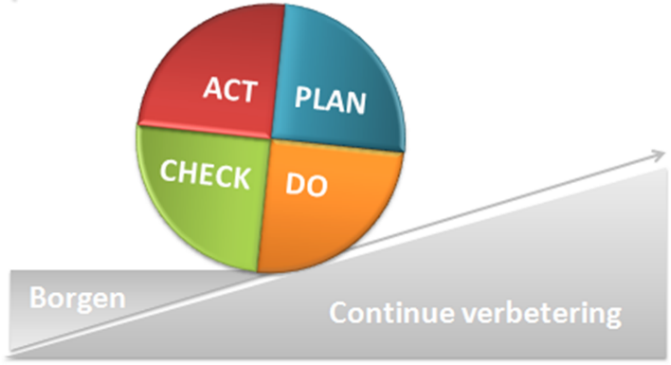 De analyse en de verbanden tussen de verschillende resultaten en welke consequenties dit heeft voor onder andere het afstemmen van het onderwijsaanbod op de leerlingpopulatie, de borging, de professionaliseringsagenda en het jaarplan staat op de agenda tijdens managementgesprekken, voortgangsgesprekken en kwaliteitsgesprekken.WerkgeverschapKeender schept een werkomgeving waarin alle medewerkers met passie hun werk willen, kunnen en mogen doen. Zij is een goede en aantrekkelijke werkgever voor haar medewerkers die er trots op zijn bij Keender te werken. De medewerkers zijn regisseur van hun eigen ontwikkeling. De medewerkers creëren met elkaar goede werkomstandigheden en een gezond werkklimaat, waarin mensen zich prettig voelen en uitgedaagd worden hun vakmanschap verder te ontwikkelen. Dit realiseren zij in een professionele lerende organisatie.  Hiervoor hanteert Keender toekomstbestendig, doordacht en evenwichtig personeelsbeleid, die beschreven is in haar strategisch personeelsbeleid. De prioriteit ligt bij strategische personeelsplanning, aantrekkelijk werkgeverschap en continuering c.q. verdere verlaging van ons lage ziekteverzuimpercentage. In ons personeelsbeleid is de gesprekkencyclus een belangrijk instrument om medewerkers te ondersteunen in hun ontwikkeling en afstemming te realiseren tussen de groei en ontwikkeling van de medewerker en de doelen en ambities van de school en/of Keender. De leidinggevende voert jaarlijks minimaal twee gesprekken waarvan bij leerkrachten in ieder geval één gesprek na een lesobservatie met behulp van de vaardigheidsmeter. Om verdere professionalisering van onze medewerkers te stimuleren heeft Keender sinds vijf jaar onder andere een eigen Keenderacademie. De samenstelling van het aanbod van trainingen/cursussen/workshops wordt gebaseerd op voorstellen die door zowel de medewerkers als ook de directeuren worden gedaan. In een aantal situaties maken we gebruik van de aanwezige expertise binnen Keender, door deze eigen medewerkers een training voor collega’s te laten verzorgen. BelanghebbendenOuders maken deel uit van Keender en samen wordt gewerkt aan educatief partnerschap. De relatie tussen ouders en school is gebaseerd op gelijkwaardigheid, wederzijdse verantwoordelijkheid en onderling begrip. Medewerkers communiceren open en respectvol.Keender biedt openheid naar de samenleving en de diversiteit die daarin aanwezig is. Dit betekent een proactieve opstelling naar de lokale en regionale omgeving. Keender streeft naar doorgaande leerlijnen tussen voorschoolse opvang, basisonderwijs en voortgezet onderwijs. Partnerschappen binnen een (integraal) kindcentrum zijn daarbij helpend. Schoolbeschrijving en strategisch beleid6.1 Algemene beschrijvingBasisschool de Albatros verzorgt sinds 1973 katholiek onderwijs in de wijk de Whee. De school staat op het onderwijseiland tussen de Kievitstraat en de Scherpenzeelseweg. Een middelgrote school die basisonderwijs verzorgt aan kinderen van 4 t/m 12 jaar. Daarnaast heeft de Albatros een intensieve samenwerking met kinderopvang Hof van Twente en een kindcentrum op de locatie. Samen werken wij aan een doorgaande ontwikkeling voor kinderen van 0 t/m 12 jaar. De meeste kinderen komen uit de wijken rondom de school. De naam van de school is ontleend aan de koning der zeevogels met zijn zeer grote spanwijdte van de vleugels. Daarmee willen we symboliseren, dat we als school zeer brede aandacht hebben voor kinderen, ouders en allen die bij de school betrokken zijn. Onder de vleugels zorgen we dat iedereen tot zijn/haar recht komt. Hiervoor werken wij preventief samen met verschillende interne en externe partners. De meeste kinderen bij ons op school worden Nederlandstalig opgevoed. Wij zien het aantal NT2 leerlingen toenemen. Daarbij houden wij de balans goed in de gaten zo dat ieder kind tot zijn/haar recht komt. Om dat waar te kunnen maken werken wij in kleine groepen (rond de 20 kinderen) en besteden wij extra aandacht aan woordenschat en technisch lezen (met onderwijsassistent). Daarnaast hebben wij oog voor de verschillende culturen zodat iedereen zich thuis voelt. Onze leerlingenpopulatie is beschreven in het document ‘Leerlingenpopulatie’. Deze is op school in te zien.In Goor zijn meerdere scholen, van verschillende signatuur, die ook nog eens op redelijke (fiets/loop) afstand van elkaar staan. Ouders kiezen steeds bewuster voor een school. Hierbij is de signatuur meestal minder van doorslaggevend belang. Dit betekent dat we in een concurrentiepositie zitten. Wij zijn ons hiervan bewust en weten dat een helder beeld van de Albatros naar de buitenwereld belangrijk is. Wij verwoorden onze visie en keuzes duidelijk naar de huidige en toekomstige ouders. 6.2 Identiteit, missie en visie MissieDe Albatros is een school die het onderwijs zodanig inricht, dat het zoveel mogelijk aansluit bij de ontwikkelingsbehoeften van ieder kind.“Kwalitatief goed onderwijs waarbij wij samen het beste bieden voor ieder kind”VisieDe Albatros wil optimale ontwikkelingskansen bieden voor ieder kind door het onderwijs af te stemmen op de ontwikkelingsbehoeften en te verrijken met aanvullende diensten die de ontwikkeling van het kind versterken. Wij zijn een school in ontwikkeling naar een integraal kindcentrum. Wij breiden het onderwijsaanbod uit met aanvullende ondersteuning voor ieder kind. Dit wordt gerealiseerd door intensief samen te werken met interne en externe partners. Hierdoor kunnen wij samen het beste bieden voor ieder kind. KernwaardenOm deze visie te realiseren werken we vanuit kernwaarden die bijdragen aan het inhoud geven van onze missie en het realiseren van onze visie.VEILIGHEID - Wij vinden een veilige omgeving een voorwaarde om tot leren te kunnen komen. Om een veilige omgeving te creëren werken wij aan:Respect voor jezelf, de ander en de omgevingMet plezier naar school gaanRust en structuurONTWIKKELING - Wij willen het optimale uit de leerlingen halen door aan te sluiten bij hun onderwijsbehoeften. Dit doen we door middel van handelingsgericht werken. Daarom hebben wij aandacht voor:Het ontwikkelen van individuele talentenEen leerrijke omgevingDifferentiatie in leerstijlenTRANSPARANT - Wij vinden een open communicatie essentieel om vorm te kunnen geven aan onze missie en visie. Hierbij denken wij aan:De communicatie tussen kind, ouder en leerkrachtOuderbetrokkenheid m.b.t. de ontwikkeling van het kind en de school als geheelAls team van leerkrachten werken aan dezelfde uitgangspuntenVERTROUWEN - Wij zijn een kanjerschool omdat wij vinden dat:Kinderen positief over zichzelf en anderen moeten leren denkenKanjergedrag niet altijd vanzelf gaat, maar wel te leren isKinderen zichzelf en anderen moeten leren vertrouwenSAMEN – In de basis zijn wij een katholieke school met respect voor andere geloofsovertuigingen. Belangrijk hierbij vinden wij:Waarden en normenSamen vierenOntwikkeling tot evenwichtige mensen in onze samenleving6.3 AmbitiesOm onze visie te realiseren, hebben wij ambities omschreven. Deze ambities hebben een directe connectie met de bevindingen in onze zelfevaluatie. In de zelfevaluatie komen de verschillende onderzoeksinstrumenten die wij gebruiken om de kwaliteit op een hoog niveau te houden, samen; inspectierapport, interne audit, diepte analyse, vaardigheidsmeter, jaarplan, jaarverslag, gesprekkencyclus, eindtoets, tevredenheidsonderzoek. De ambities worden SMART uitgewerkt in het jaarplan.GOUDEN DRIEHOEK CENTRAALDe gouden driehoek kind-ouder-leerkracht staat bij ons centraal. Wij zijn er van overtuigd dat een open communicatie tussen deze drie het mogelijk maakt dat een kind positief en zo optimaal mogelijk kan ontwikkelen.Eigenaarschap: binnen de gouden driehoek pakt een ieder zijn/haar eigen rol. Als je eigenaar bent van je eigen leerproces ben je gemotiveerd. Je gaat met plezier naar school en voelt je er thuis.Vakmanschap: door open communicatie weet de leerkracht de gouden driehoek in zijn/haar kracht te zetten. Leerkrachten zijn communicatief vaardig en nemen alle betrokkenen mee in de ontwikkeling van het kind. Een ieder wil het beste voor het kind.Partnerschap: een ieder is partner vanuit zijn/haar eigen rol. Een ieder brengt zijn/haar eigen deskundigheid mee met betrekking tot de ontwikkeling van het kind. Hiervoor is ruimte en dit geeft mogelijkheid voor ontwikkeling.TALENTONTWIKKELINGNaast een stevige basis wat betreft taal en rekenen heeft ieder kind recht om zijn of haar eigen talenten te ontdekken en te ontwikkelen. Als school leren wij ieder kind de basisvaardigheden en daarnaast hebben wij aandacht voor andere talenten.Eigenaarschap: kinderen mogen bij ons op school ontdekken, vallen en opstaan om zich te ontwikkelen. Door middel van een uitdagende leeromgeving zullen kinderen gemotiveerd raken om de basisvakken eigen te maken. Daarnaast is er ruimte voor de creatieve ontwikkeling van kinderen.Vakmanschap: een ieder heeft zijn/haar eigen talenten. Deze talenten willen wij ontdekken en verder ontwikkelen. Hierbij maken wij gebruik van 21ste eeuwse vaardigheden.Partnerschap: de ontwikkeling van talenten gaat verder dan de Albatros. Natuurlijk kunnen wij met en van elkaar leren. Ook de wijk de Whee, stad Goor en de gemeente Hof van Twente leveren een bijdrage aan talentontwikkeling op de Albatros.SAMEN MET PARTNERSDe Albatros biedt de veilige omgeving waar je je thuis voelt en waarin je je kunt ontwikkelen van 0 t/m 12 jaar. Daarvoor werken wij samen met interne en externe partners om een doorgaande ontwikkeling voor een ieder mogelijk te maken.Eigenaarschap: op de Albatros werken wij preventief om zo de ontwikkeling van kinderen positief te kunnen laten verlopen. Aansluiten bij wat kinderen nodig hebben en daarin ons eigenaarschap pakken om dat te kunnen realiseren.Vakmanschap: alle partners brengen hun eigen expertise mee. Wij willen er voor zorgen dat kinderen die zorg, opvang en dat onderwijs krijgen dat ze nodig hebben. Hiervoor is kwaliteit en afstemming nodig.Partnerschap: wij hebben onze interne en externe partners nodig om te werken aan de doorgaande ontwikkeling van kinderen van 0 t/m 12 jaar. Natuurlijk staat de gouden driehoek hierbij centraal.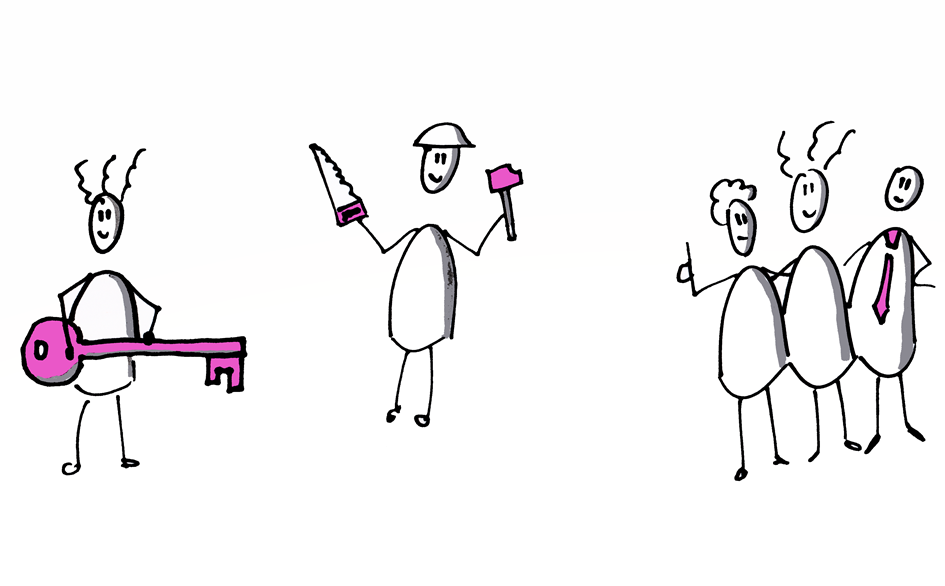 Onderwijskundig beleid7.1 Onderwijskundige doelenOnze onderwijskundige doelen zijn in de eerste plaats de doelstellingen zoals die in artikel 8 van de Wet op het Primair Onderwijs zijn omschreven:Het onderwijs wordt zodanig ingericht dat de leerlingen een ononderbroken ontwikkelingsproces kunnen doorlopen. Het wordt afgestemd op de voortgang in de ontwikkeling van de leerlingen. Het onderwijs richt zich in elk geval op de emotionele en verstandelijke ontwikkeling, en op het ontwikkelen van creativiteit, op het verwerven van noodzakelijke kennis en van sociale, culturele en lichamelijke vaardigheden. Het onderwijs gaat er mede van uit dat de leerlingen opgroeien in een multiculturele samenleving. Ten aanzien van leerlingen die extra zorg behoeven, is het onderwijs gericht op individuele begeleiding die is afgestemd op de behoeften van de leerling.Tevens is ons onderwijs erop gericht om de leerlingen de in de wet beschreven kerndoelen aan het einde van hun basisschooltijd te laten halen. Kerndoelen zijn streefdoelen die aangeven waarop basisscholen zich moeten richten. Deze doelen sluiten aan op het hierboven genoemde artikel uit de Wet op het Primair Onderwijs. De kerndoelen beschrijven het onderwijsaanbod op de basisschool in grote lijnen. Niet alles wat op onze school gebeurt, is hierin voorgeschreven. De kerndoelen gaan over wat in elk geval aan de orde moet komen. Naast deze kerndoelen hebben we als school ruimte voor een eigen, specifiek onderwijsaanbod. Daarnaast is de wet “Referentieniveaus Nederlandse taal en rekenen” op 1 augustus 2010 in werking getreden. De Wet Referentieniveaus Nederlandse taal en rekenen stelt iedere school voor een nieuwe opgave. Geen vrijblijvende richtlijnen maar opbrengstverplichtingen voor de vakgebieden Nederlandse taal en rekenen. Op basis van onze weging als school (bepaald vanuit de overheid), hebben wij het streven om 100% 1F niveau te halen voor de verschillende vakgebieden gemiddeld over 3 jaren. Wat betreft niveau 2F/1S is onze streven 65%. Wij stellen de norm op 60%.Wij maken gebruik van methoden die de referentieniveaus waarborgen. In hoofdstuk 7.4 staan de gebruikte methoden per leergebied, geordend op basis van de kerndoelen, uitgewerkt. Tevens staan de beleidsvoornemens voor de komende periode per leergebied vermeld. De beleidsvoornemens worden samen met de ambities jaarlijks in de het jaarplan SMART uitgewerkt. In het jaarverslag worden de uitgevoerde activiteiten geëvalueerd.7.2 Onderwijs aan het jonge kindOntwikkeling is niet te standaardiseren. Niet elk kind hoeft hetzelfde te willen of hetzelfde te kunnen. Er moet ruimte zijn voor de eigenheid van ieder kind. Er zijn geen achterstanden; er zijn slechts verschillen in tempo en interesse en die verschillen zijn boeiend en niet problematisch. Kinderen laten ons heel verschillende talenten zien; op sociaal gebied, op creatief gebied etc. Die verscheidenheid aan talenten moeten we koesteren; elk talent is de moeite waard!Spel is van wezenlijk belang om de wereld op een veilige manier te ontdekken en te leren kennen om er zo steeds beter zelf in te functioneren. De rol en taak van de leidster en leerkracht om het kind hierbij te begeleiden en leiden is daarom een zeer belangrijke (binnen en buiten). Voor beginnende geletterdheid en beginnende gecijferdheid is de ontwikkeling van het abstract denken van essentieel belang.7.3 De inrichting van ons onderwijsKanjerschoolDe Albatros is een Kanjerschool. Een warme sfeer en een veilige omgeving zijn voorwaarden om je thuis te voelen. Hierbij is het heel belangrijk dat iedereen binnen de school op een goede manier met elkaar omgaat. Dit gaat niet altijd vanzelf, maar dat is wel te leren. Alle leerlingen krijgen daarom bij ons de Kanjertraining en proberen zich zo goed mogelijk als een Kanjer te gedragen. Op onze school gelden de vijf Kanjerregels:
• Wij vertrouwen elkaar
• Wij helpen elkaar
• Niemand speelt de baas
• Niemand lacht uit
• Niemand doet zieligLeerstofjaarklassensysteemOp de Albatros wordt in een schooljaar een bepaalde hoeveelheid leerstof met de leerlingen behandeld. Dit noemen wij het leerstofjaarklassensysteem. Ons leerstofaanbod is afgestemd op de einddoelen, die door de overheid zijn vastgesteld voor het basisonderwijs. Om tegemoet te komen aan de onderwijsbehoefte van de leerlingen, differentiëren we in het aanbod en de hoeveelheid leerstof. Dit gebeurt zoveel mogelijk binnen de eigen jaargroep. Om aan de onderwijsbehoeften van zoveel mogelijk leerlingen tegemoet te komen, wordt er gewerkt met groepsplannen. Leerlingen met soortgelijke behoeften worden geclusterd, waardoor de leerkracht hen optimaal kan begeleiden. Dit is een onderdeel van handelingsgericht werken. Leerlingen kunnen zo nodig ook een eigen leerlijn krijgen bij ons op school. Hiervoor wordt er dan in samenspraak met ouders een ontwikkelingsperspectief geschreven (OPP). In een enkel geval is het, gezien de onderwijsbehoeften van de leerling, verstandig om te doubleren of te versnellen. Dit gebeurt in nauw overleg met ouders. ZelfstandigheidMet ons onderwijs bereiden wij de leerlingen voor op de huidige en toekomstige maatschappij. Daarbij is het nodig dat mensen zelfstandig kunnen denken en handelen. Kinderen willen vanuit zichzelf al graag ontdekken en leren. De Albatros biedt een veilige omgeving, met duidelijke structuren, regels en afspraken. Wij leren kinderen op welke manier zij zelfstandig, binnen gemaakte afspraken en gestelde grenzen, keuzes kunnen maken en oplossingen kunnen vinden. Ook hierbij houden wij rekening met het feit dat  ieder kind uniek is: het ene kind  heeft meer hulp en ondersteuning nodig, het  andere meer  kansen en uitdagingen.SamenwerkingIn onze maatschappij moeten we dagelijks samenwerken met allerlei mensen. Op de Albatros leren we de kinderen om samen te werken. Hierbij is de Kanjertraining zeer belangrijk. Kinderen krijgen hierdoor vertrouwen in zichzelf en in elkaar en ontwikkelen  respect voor ieder individu. Ook leren zij dat het belangrijk is om elkaar te helpen. Binnen het onderwijs werken de kinderen regelmatig samen. Op deze manier leren de kinderen van en met elkaar. Dit kan gebeuren in tweetallen of in groepjes. Meestal gebeurt dit binnen de eigen groep. Ook wordt er groepsdoorbrekend gewerkt. Dit betekent dat leerlingen van verschillende groepen samenwerken. Dit gebeurt binnen de combinatiegroep, tijdens LIST lezen, talentontwikkeling en in de plusgroep. VerantwoordelijkheidOp de Albatros vinden wij het belangrijk dat kinderen leren om zelf verantwoordelijkheid te dragen voor hun gedrag en hun werk. Natuurlijk gaat dit niet vanzelf. Daarom helpen we onze leerlingen daarbij. Door het werken met de Kanjertraining, leren onze leerlingen om te reflecteren op hun eigen gedrag. Wij spreken hen daarbij aan op de gemaakte keuzes. Om te werken aan verantwoordelijkheid voor het eigen werk, maken we gebruik van een opbouw die leidt tot het werken met een weektaak. De leerlingen leren al in de kleutergroepen dat zij zelf een taak kunnen kiezen. Zij leren om zelf de verantwoordelijkheid te dragen voor het maken, opruimen en evalueren van hun werk. In groep 3 wordt er gewerkt met een planbord en dagtaken. Dit wordt stapsgewijs uitgebreid tot een weektaak, waarmee vanaf groep 5 gewerkt wordt. In de weektaak is de leerstof vastgelegd. Dit kan per kind verschillend zijn, afhankelijk van de mogelijkheden en de behoeften van de leerling. Naast de verplichte taakonderdelen zijn er ook keuzetaken. Iedere leerling heeft zelf de vrijheid om een keuze te maken in de werkvolgorde en de tijdsduur. Maar uiteindelijk moet de taak wel afgerond zijn en moeten leerlingen zelf hun verantwoordelijkheid dragen, door hun werk en werkwijze te evalueren.GroepenBinnen onze school wordt gewerkt in jaargroepen. Wij maken gebruik van combinatiegroepen. Doordat de leerlingen gewend zijn aan het dragen van hun eigen verantwoordelijkheid en samenwerken, kunnen zij zelfstandig werken op de momenten dat de leerkracht instructie geeft aan de andere groep.LeerlingenzorgBinnen onze school maken wij gebruik van het handelingsgericht werken. Dit betekent dat de groepsleerkracht in het dagelijks handelen zoveel mogelijk tegemoet komt aan de onderwijsbehoeften van iedere leerling. Om een goed beeld te krijgen van deze behoeften is communicatie met de leerling en de ouders heel belangrijk. Ook observeert de leerkracht het gedrag en de werkhouding van de leerlingen.Daarnaast maken we gebruik van methodegebonden toetsen en het leerlingvolgsysteem van Cito, voor de basisvakken. Voor de sociaal-emotionele ontwikkeling hebben we het Kanjer Volg- en Adviessysteem (KanVAS). Door dit systematisch volgen van de ontwikkeling van leerlingen is het mogelijk om een passend onderwijsaanbod te geven. Dit betekent dat sommige leerlingen meer, minder of andere leerstof verwerken, dan andere leerlingen. Dit noemen we differentiatie. Door de koppeling van de weekroosters en de groepsplannen wordt dit zichtbaar. Naast de KanVAS maken wij ook gebruik van het instrument van Kanjer om de veiligheidsbeleving bij kinderen te monitoren. Deze gegevens worden aangeleverd bij de onderwijsinspectie. Wij hebben een ‘Veiligheidsbeleid’ dat op school in te zien is. Onze Kanjercoördinator is tevens de anti-pestcoördinator. Samen met de vertrouwenspersoon maakt zij deel uit van de Kanjerwerkgroep waarin ook ouders zitten. De Kanjerwerkgroep heeft het pestprotocol opgesteld dat wordt gebruikt als daar aanleiding voor is.Burgerschapsvorming Burgerschapsvorming in het onderwijs staat in de belangstelling. Daarbij denken wij aan het vormen van de leerling in relatie tot zichzelf en in relatie tot de ander. Aan de ene kant gaat het vooral om de persoonsvorming van leerlingen en aan de andere kant om het samenleven en bijdragen aan de samenleving. Wat betreft de persoonsvorming vinden wij het kunnen kijken naar jezelf belangrijk. Dat komt ook terug in onze visie. Wat betreft het samenleven en bijdragen aan de samenleving, vinden wij het kunnen inleven in een ander heel belangrijk. Op een positieve manier kunnen omgaan met verschillen is daarbij belangrijk. Dat komt ook terug in onze Kanjertraining.AlbaklasOnze school biedt onderwijs op maat voor alle kinderen. Kinderen die meer uitdaging nodig hebben, krijgen verdieping aangeboden in hun eigen groep. Daarnaast kunnen zij ook werken in de Albaklas van onze school. De kinderen krijgen daar lesstof aangeboden, waarbij het leren leren, het kritisch en creatief denken, leren omgaan met elkaar, leren samenwerken en leren doorzetten aan bod komen.TalentNaast de creatieve vakken zoals muziek, handvaardigheid en tekenen worden er wekelijks talent-lessen gegeven in de groepen 5 tot en met 8. Tijdens deze lessen komen er onderwerpen aan bod zoals: EHBO, fotografie, dans, programmeren en theater. ICTComputers, laptops, tablets en digiborden worden dagelijks in alle groepen gebruikt. De software die bij de verschillende methodes hoort helpt ons om te differentiëren. Hiermee kunnen we tegemoet komen aan de verschillen tussen kinderen en de leerstof inoefenen, herhalen en verrijken. Daarnaast worden er verschillende apps gebruikt ter ondersteuning van het leerproces van kinderen. Ook worden de digitale middelen ingezet tijdens de instructie. De standaardcomputerprogramma’s zoals word en powerpoint gebruiken leerlingen onder andere bij het maken van spreekbeurten en boekbesprekingen. Bibliotheek op schoolSamen met de Bibliotheek Hof van Twente hebben wij een Bibliotheek op school. Bibliotheek op school richt zich op het vergroten van leesplezier, het stimuleren van de taalontwikkeling en het verbeteren van informatievaardigheden van leerlingen. Door een gezamenlijke strategie en bewezen bibliotheekprogramma’s te benutten, wordt de ideale lees- en mediaomgeving van de school verbeterd. Een omgeving waarin lezen volop de ruimte krijgt en waar aantoonbaar betere resultaten worden geboekt. Thuis lezen is ook heel belangrijk voor de taalontwikkeling van kinderen. Boeken van de Bibliotheek op school mogen ook mee naar huis.7.4 Leergebieden7.5 Onze zorg voor kinderenPassend Onderwijs en de school van uw kind De meeste leerlingen doorlopen hun basisschooltijd zonder noemenswaardige problemen. Soms is dit echter niet zo. In dat geval overleggen school en ouders, volgens de stappen van het handelingsgericht werken, samen wat er nodig is om een kind weer verder te helpen. Meestal komen de school en de ouders tot een aanpak die werkt. Dit noemen we de basisondersteuning. Soms is er echter meer nodig. In dat geval kan een leerling besproken worden in het (school)ondersteuningsteam. In het schoolondersteuningsprofiel zijn zowel de basisondersteuning als de extra mogelijkheden die de school kan bieden, beschreven.Toch komt het soms voor dat het ondanks alle inspanningen niet meer lukt binnen de basisschool en de ontwikkeling stagneert. Wanneer die situatie zich voordoet kunnen scholen in overleg met ouders besluiten om een aanvraag te doen voor het verkrijgen van een Toelaatbaarheidsverklaring (TLV) voor het Speciaal (Basis) Onderwijs. Die aanvraag wordt gedaan bij de Commissie voor Arrangementen, de CvA.Scholen zijn voor passend onderwijs aangesloten bij een samenwerkingsverband. Voor de scholen in de gemeente Hof van Twente geldt dat zij horen bij het Samenwerkingsverband 23.02, subregio Plein Midden Twente. Het samenwerkingsverband heeft een bepaalde werkwijze. Voor ons geldt dat het Strategisch Beleidsplan van Keender, met de uitgangspunten eigenaarschap, vakmanschap, partnerschap, hierbij leidend is.EigenaarschapIn het kader van dit strategisch beleidsplan is gekozen om de passend onderwijsmiddelen die niet op het niveau van het samenwerkingsverband worden ingezet, zo laag mogelijk in de organisatie beschikbaar te stellen. Dit betekent dat het meeste geld voor passend onderwijs rechtstreeks naar de scholen gaat. Vanuit eigenaarschap zijn scholen zelf verantwoordelijk voor de wijze waarop deze middelen worden ingezet. De directeur is hiervoor eindverantwoordelijk.VakmanschapOm de basisondersteuning te bieden beschikt de school over een team van o.a. competente leerkrachten, een intern begeleider, onderwijsassistent en directie. Deze mensen volgen regelmatig scholing om zoveel mogelijk tegemoet te kunnen komen aan de onderwijsbehoeften van de leerlingen. Ook is er sprake van collegiale consultatie en onderlinge samenwerking.De middelen voor passend onderwijs worden op diverse manier door de school ingezet, o.a. voor een onderwijsassistent, specifieke leermiddelen, orthopedagoog van Stichting Keender en ambulant begeleider van Stichting Keender. De wijze waarop deze middelen worden ingezet, wordt in samenspraak met de intern begeleider en/of het team bepaald door de directie. De directeur heeft inzicht in de verdeling van de middelen en draagt zorg voor de betaling van de gemaakte keuzes. PartnerschapEducatief partnerschap staat op alle scholen binnen Stichting Keender voorop. De samenwerking met ouders en leerling is van belang om tegemoet te kunnen komen aan de onderwijsbehoeften van de leerlingen. Daarnaast werken scholen samen met de andere Keender scholen, bv. in het netwerk van de intern begeleiders, de gemeente (Regisseur Jeugd), voorschoolse instanties, het voortgezet onderwijs, Jeugdgezondheidszorg en andere professionals.Het Schoolondersteuningsteam (SOT) Een schoolondersteuningsteam is een overleg binnen school waarin de ondersteuningsbehoefte van het kind centraal staat. Voordat een kind binnen het SOT wordt besproken is er al uitvoerig overleg geweest met ouders om zoveel mogelijk informatie bij de bespreking beschikbaar te hebben. De intern begeleider van de school heeft hierin een belangrijke rol. Deze werkt hierbij als contactpersoon en is de spin in het web. Het SOT maakt deel uit van het schoolteam en bestaat uit de intern begeleider, de jeugdverpleegkundige, de schoolmaatschappelijk werker en de aan de school verbonden orthopedagoog. Indien nodig kan het overleg worden aangevuld met externe deskundigen.Hoe werkt een Schoolondersteuningsteam? Op onze school zijn er elk schooljaar SOT-besprekingen. Ouders zijn er van op de hoogte wanneer hun kind wordt besproken in het SOT. Voor ouders is er de mogelijkheid om ook aan te sluiten tijdens het SOT. Tijdens het overleg probeert men te komen tot adviezen en afspraken. In een volgend overleg kan worden teruggekoppeld of de gemaakte afspraken zijn gelukt. Het kan zijn dat het SOT tot de conclusie komt dat een nader onderzoek of observatie wenselijk is. In overleg met de ouders wordt er dan een aanvraag gedaan bij het Steunpunt van PMT. Dit is een weg die je als school en ouders kunt bewandelen. Er zijn ook andere mogelijkheden waarvan de intern begeleider op de hoogte is. Meer informatie is te vinden op www.pleinmiddentwente.nl  en www.swv2302.nl
SchoolondersteuningsprofielSpecifiek voor de Albatros hebben wij als team een schoolondersteuningsprofiel (SOP) opgesteld. Hierin zijn de mogelijkheden en de organisatie van de ondersteuning bij ons op school beschreven. Op basis van ondersteuningsbehoeften van het kind en de mogelijkheden binnen onze school wordt in overleg bepaald of wij als school aan de ondersteuningsbehoefte kunnen voldoen, zodat per kind bekeken kan worden of zijn/haar ondersteuningsbehoefte gerealiseerd kan worden. In principe is een leerling met een TLV SBO / SO niet toelaatbaar. Hieronder de link naar ons SOP.https://bsalbatros.nl/wp-content/uploads/2018/07/SOP-2018.docxIn de afbeelding hieronder is het handelingsgericht werken op de Albatros zichtbaar. In deze afbeelding wordt ZAT genoemd. Voor de Albatros moet je hier SOT lezen. Hiermee bedoelen we dus het schoolondersteuningsteam dat uit verschillende samenstellingen kan bestaan.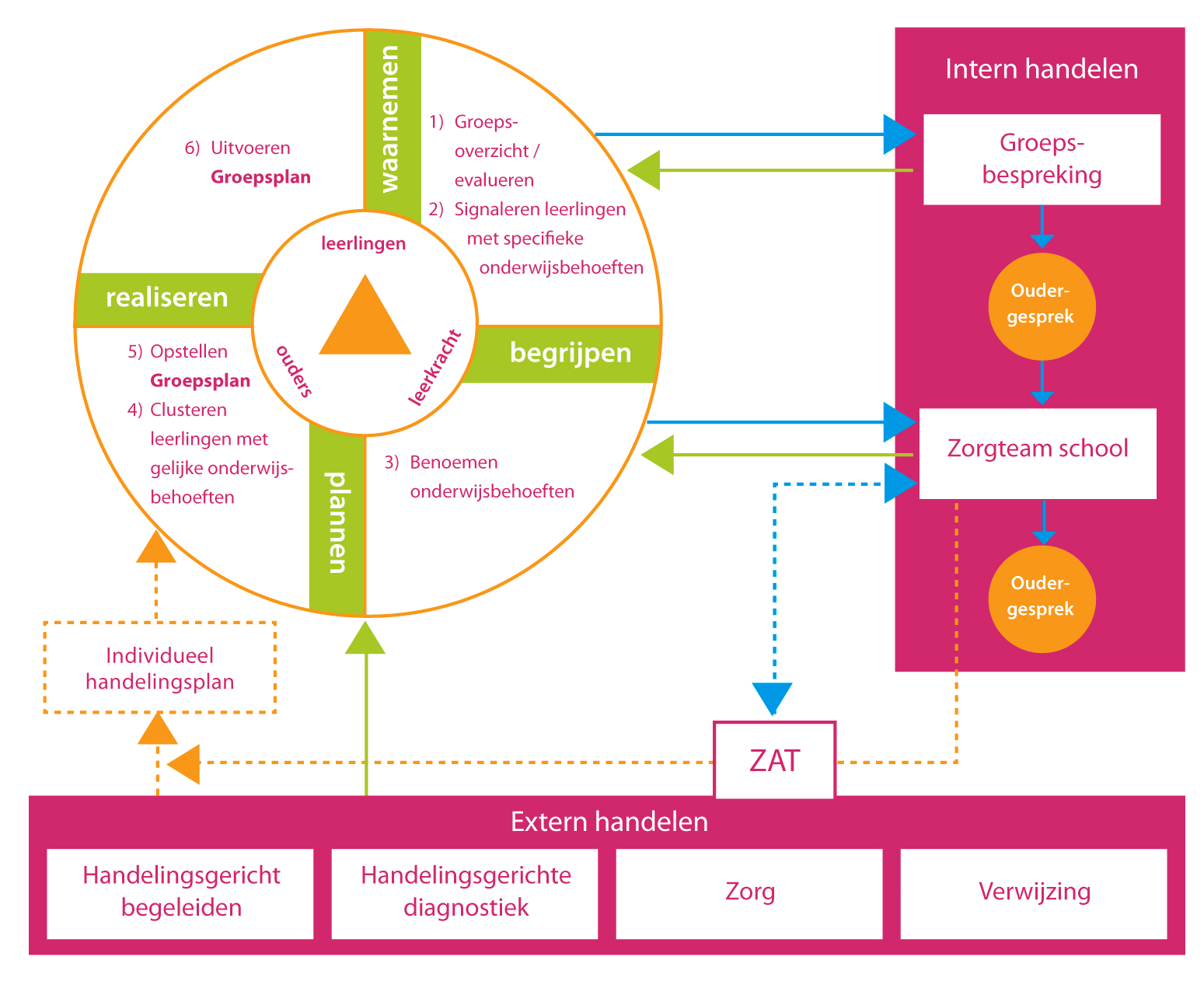 LeergebiedBehorend bij kerndoelenMethodeGroepBeleidsvoornemensNederlandse taal en lezen1 t/m 12Schatkist1-2Schatkist implementerenVeilig leren lezen monitorenTaalactief borgenInzetten plusboek taalExtra ondersteuning NT2 en taalzwakke kinderenList monitorenLeesplezier bevorderenOuderbetrokkenheid bij lezenVan leesstrategieën naar begrijpend lezen modelenNederlandse taal en lezen1 t/m 12Veilig leren lezen3Schatkist implementerenVeilig leren lezen monitorenTaalactief borgenInzetten plusboek taalExtra ondersteuning NT2 en taalzwakke kinderenList monitorenLeesplezier bevorderenOuderbetrokkenheid bij lezenVan leesstrategieën naar begrijpend lezen modelenNederlandse taal en lezen1 t/m 12Taal Actief4-8Schatkist implementerenVeilig leren lezen monitorenTaalactief borgenInzetten plusboek taalExtra ondersteuning NT2 en taalzwakke kinderenList monitorenLeesplezier bevorderenOuderbetrokkenheid bij lezenVan leesstrategieën naar begrijpend lezen modelenNederlandse taal en lezen1 t/m 12List3-8Schatkist implementerenVeilig leren lezen monitorenTaalactief borgenInzetten plusboek taalExtra ondersteuning NT2 en taalzwakke kinderenList monitorenLeesplezier bevorderenOuderbetrokkenheid bij lezenVan leesstrategieën naar begrijpend lezen modelenNederlandse taal en lezen1 t/m 12Nieuwsbegrip4-8Schatkist implementerenVeilig leren lezen monitorenTaalactief borgenInzetten plusboek taalExtra ondersteuning NT2 en taalzwakke kinderenList monitorenLeesplezier bevorderenOuderbetrokkenheid bij lezenVan leesstrategieën naar begrijpend lezen modelenSchrijven8Pennenstreken3-6Fijne motoriek en handschriftontwikkeling agenderenSchrijven8Schrijven leer je zo3-6Fijne motoriek en handschriftontwikkeling agenderenEngelse taal13 t/m 16Take it easy1-8Oriënteren op nieuwe methode Engels(aanschaf 2020)Rekenen en wiskunde22 t/m 32Schatkist1-2Oriënteren op nieuwe rekenmethode (aanschaf 2021)Rekenen en wiskunde22 t/m 32Wereld in getallen3-8Oriënteren op nieuwe rekenmethode (aanschaf 2021)Rekenen en wiskunde22 t/m 32Maatwerk3-8Oriënteren op nieuwe rekenmethode (aanschaf 2021)Sociaal-emotionele ontwikkeling33,36Kanjertraining1-8Kanjertraining borgenGroepsplan gedrag borgenVerkeer34Thematisch1-3Verkeer34Verkeerskrant4-8Verkeer34Streetwise1-8Levensbe-schouwing37Gebeden en bijbelverhalen1-8Natuur38 t/m 45Faqta4-8Ontwikkelen van rijke leeromgevingTalenten ontwikkelenDifferentiëren in leerstijlen21ste eeuwse vaardighedenTechniek41, 43, 44Faqta4-8Ontwikkelen van rijke leeromgevingTalenten ontwikkelenDifferentiëren in leerstijlen21ste eeuwse vaardighedenAardrijks-kunde46 t/m 49Faqta4-8Ontwikkelen van rijke leeromgevingTalenten ontwikkelenDifferentiëren in leerstijlen21ste eeuwse vaardighedenAardrijks-kunde46 t/m 49Geobas5-8Ontwikkelen van rijke leeromgevingTalenten ontwikkelenDifferentiëren in leerstijlen21ste eeuwse vaardighedenGeschiedenis35, 50 t/m 52Faqta4-8Ontwikkelen van rijke leeromgevingTalenten ontwikkelenDifferentiëren in leerstijlen21ste eeuwse vaardighedenMuziek en beweging53 t/m 55Eigenwijs1-8Onderzoeken:- Creatieve vakken integreren bij wereldoriëntatie- Creatieve vakken ontwikkelen bij talent- Creatieve vakken groepsdoorbrekend aanbieden- Leerlijn voor creatieve vakken groep 1 t/m 8Tekenen53 t/m 55Diverse bronnen1-8Onderzoeken:- Creatieve vakken integreren bij wereldoriëntatie- Creatieve vakken ontwikkelen bij talent- Creatieve vakken groepsdoorbrekend aanbieden- Leerlijn voor creatieve vakken groep 1 t/m 8Handvaardig-heid53 t/m 55Diverse bronnen1-8Onderzoeken:- Creatieve vakken integreren bij wereldoriëntatie- Creatieve vakken ontwikkelen bij talent- Creatieve vakken groepsdoorbrekend aanbieden- Leerlijn voor creatieve vakken groep 1 t/m 8Drama (spel)53 t/m 55Diverse bronnenboeken1-8Onderzoeken:- Creatieve vakken integreren bij wereldoriëntatie- Creatieve vakken ontwikkelen bij talent- Creatieve vakken groepsdoorbrekend aanbieden- Leerlijn voor creatieve vakken groep 1 t/m 8Bewegings-onderwijs56, 57Bewegingsonderwijs in het speellokaal1-2Bewegings-onderwijs56, 57Basislessen3-8